- повышение престижа профессии педагога, формирование культуры командной работы.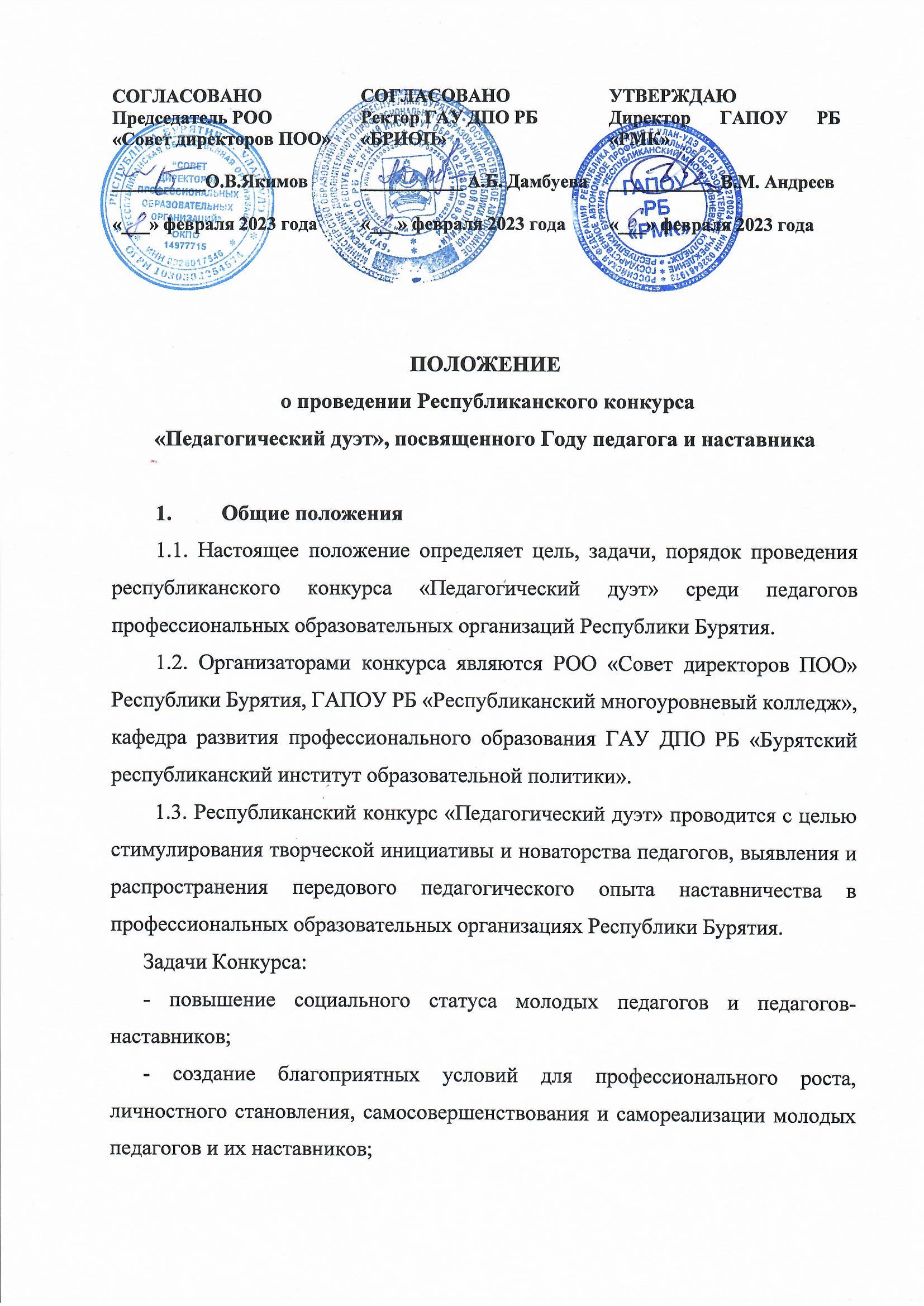 1. 4. Участники Конкурса.Участниками Конкурса являются молодые педагоги ПОО с педагогическим стажем до 5 лет и их наставники (далее - педагогический дуэт). В конкурсных мероприятиях участвуют в команде молодой педагог и наставник (представители из одной ПОО).1.5. Общее руководство организацией и проведением Конкурса осуществляет организационный комитет (далее – Оргкомитет).Оргкомитет Конкурса:- определяет порядок и условия проведения Конкурса, а также критерии оценивания конкурсных заданий;- утверждает списки участников Конкурса;- утверждает состав жюри Конкурса;- организует подведение итогов Конкурса и награждение.1.6. Для оценивания конкурсных испытаний формируется жюри конкурса, в составе которого специалисты, имеющие опыт практической работы в системе среднего профессионального образования, владеющие навыками экспертизы конкурсных состязаний; методисты ПОО; победители и призеры профессиональных конкурсов.2. Порядок проведения Конкурса2.1. Конкурс проводится в очном формате 30 марта 2023 года в 13.00 ч., ГАПОУ РБ «Республиканский многоуровневый колледж» по адресу: г. Улан-Удэ, ул. Гвардейская, 1а.2.2. Конкурс состоит из 3 этапов: Первый этап: конкурс «Метаморфоза»Конкурсное задание направлено на выработку практических рекомендаций по актуальным вопросам профессионального образования, решение кейсов.	Критерии оценки конкурсного испытания:1.     Творческий подход и способность найти неожиданные решения;Аргументированность авторских идей;Воспитательный и ценностный потенциал представленного опытаКоммуникативная и информационная культураВторой этап: конкурс «World Café»Конкурсное задание направлено на новый формат общения, умение выстроить с современной аудиторией интересный диалог, где наставляемые получают все ответы на свои запросы.Критерии оценки конкурсного испытания:1. Умение выстраивать взаимодействие со всеми участниками конкурса2.  Создание комфортных условий для каждого участника 3. Связь с практикой, обращение внимания на запрос участникаТретий этап: домашнее задание «Напутственное слово». 	Конкурсное задание направлено на повышение социальной значимости и престижа педагогического труда, миссии педагога в современном мире, смысла педагогической деятельности, на выявление творческих способностей и умения работать в тандеме наставника и наставляемого.      Конкурс представляет собой декламацию отрывка из воспоминаний народных артистов СССР В.П. Марецкой и Б.П. Чиркова в формате видеоролика. Участники сами определяют жанр видеоролика (интервью, репортаж, видеоклип, капустник, педагогический стендап, отрывок из фильма и его озвучивания и т.п.). Главное требование конкурса: отрывок из воспоминаний В.П. Марецкой и Б.П. Чиркова должен входить в сценарий видеоролика и быть его связующим звеном, как напутственное слово для молодых педагогов-наставляемых. Для выбора отрывка воспоминаний будет проведена предварительная онлайн - жеребьёвка.Критерии оценки конкурсного испытания:Оригинальность сочиненного сюжета;Режиссерско-постановочное мастерство;Творческий подход к заданию;Соответствие техническим требованиям. 	Требования: видеоролик продолжительностью не более 3-х минут, с возможностью воспроизведения на большом количестве современных цифровых устройств: AVI, MPEG, MKV, WMV, FLV, FullHD и др.; качество не ниже 360 px. Видеоролик должен быть оформлен информационной заставкой с указанием участников, название ПОО. 2.3. Для участия в конкурсе команды направляют заявки на электронную почту metodist_rmc@mail.ru до 9 марта 2023 года (Приложение 1, приложение 2)2.4. 13 марта 2023 года в 15.00 состоится предварительная онлайн – жеребьёвка по участию в третьем этапе конкурса. Ссылка для подключения https://sferum.ru/?call_link=JIqI1_gfTqICLyUoRgAKy3Lp804fgBTOT-a9rwzlJp8 3. Подведение итогов Конкурса.3.1. По итогам прохождения конкурса побеждает команда, набравшая максимальное количество баллов. При равенстве баллов приоритетным будут баллы, полученные на первом этапе конкурса.3.2. Команды-победители будут отмечены Дипломами I, II, III степени. Всем участникам конкурса будут вручены сертификаты участников.Приложение 1Заявка на участие в республиканском конкурсе «Педагогический дуэт»ВАЖНО! Вместе с заявкой обязательно совместное фото!Приложение 2В организационный комитетреспубликанского конкурса «Педагогический дуэт»Согласие на обработку персональных данных							                   «___» _________ 20___ г.Я, ____________________________________________________________________,(фамилия, имя, отчество полностью)____________________серия ___________№______________________________ (вид документа, удостоверяющий личность)выдан_______________________________________________________________,(кем и когда)проживающий(-ая) по адресу___________________________________________настоящим даю своё согласие государственному автономному профессиональному образовательному учреждению Республики Бурятия Республиканский многоуровневый колледж (далее – колледж) на обработку моих персональных данных.Согласие даётся мною в целях заключения с Республиканским многоуровневым колледжем любых договоров, направленных на оказание мне или другим лицам услуг по представлению документов в оргкомитет Конкурса для обеспечения моего участия в Конкурсе и проводимых в рамках него мероприятий, и распространяется на следующую информацию: мои фамилия, имя, отчество, год, месяц, дата, образование, профессия, номер телефона и любая иная информация, относящаяся к моей личности, доступная либо известная в любой конкретный момент времени (далее – персональные данные), предусмотренная Федеральным законом от 27 июля 2006 г. № 152-ФЗ «О персональных данных».   Настоящее согласие дано мною добровольно и действует с _____________2023 года.« __» ___________2023 г.                _____________/ ________________                                                                                    подпись                             расшифровкаПОО:ПОО:НАСТАВНИКНАСТАВНИКФИО Дата и год рожденияДолжностьСтаж работыПедагогическое кредоХоббиМОЛОДОЙ ПЕДАГОГМОЛОДОЙ ПЕДАГОГФИО Дата и год рожденияДолжностьСтаж работыПедагогическое кредоХобби